GRACE FIRST BAPTIST CHURCH	2514 OBSERVATION DRIVESan Antonio, Texas 78227Rev Allen Ford, Pastor LINWOOD F. RUSS AND BLANCHE A. RUSS                                              MEMORIAL SCHOLARSHIP2024 Second Year APPLICATION 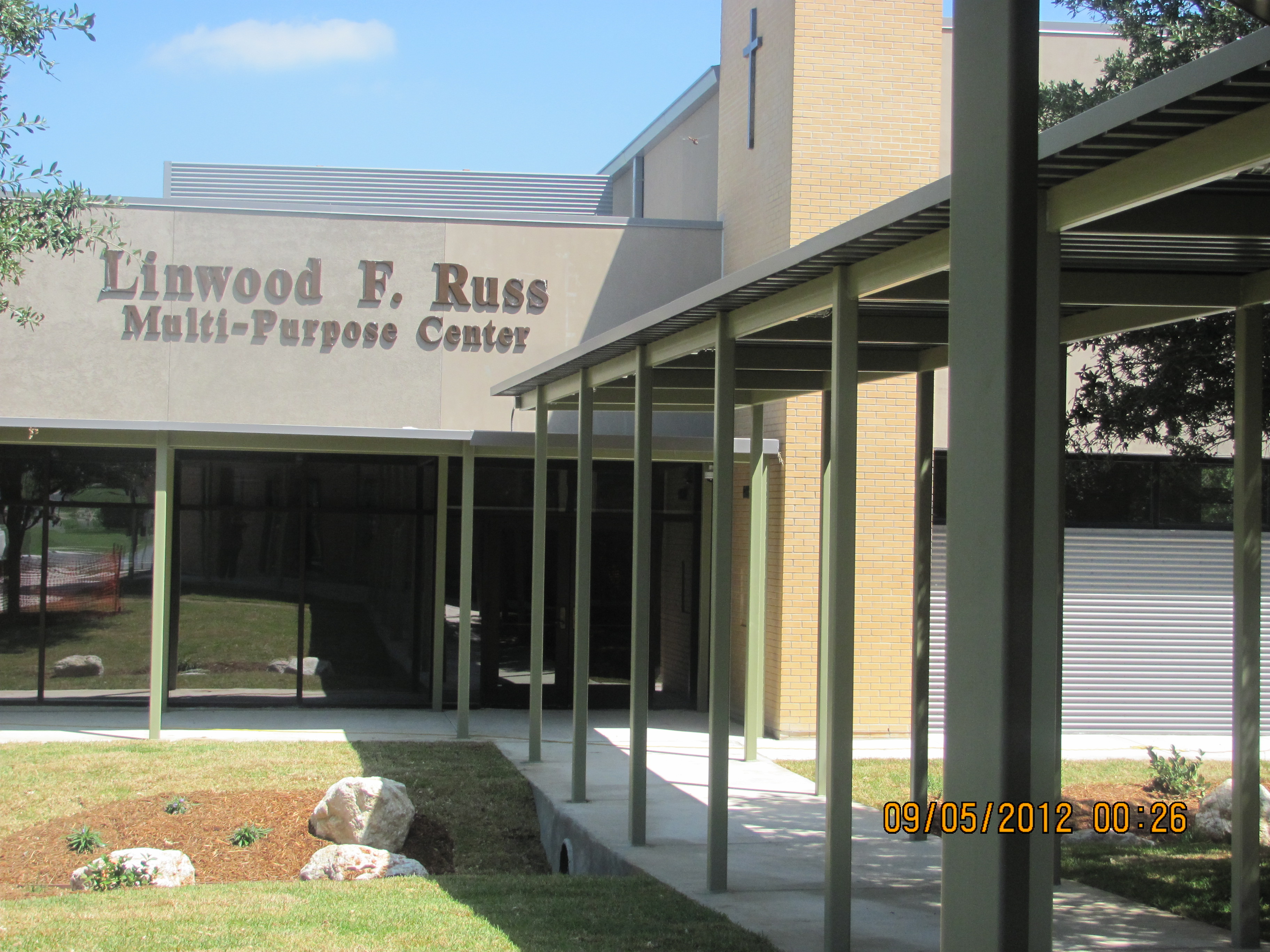 NOTE: Deadline for submission for 2nd year application is June 23, 2024“The heart of the prudent getteth knowledge; and the ear of the wise seeketh knowledge” Proverbs 18:15GRACE FIRST BAPTIST CHURCHLINWOOD F. RUSS AND BLANCHE A RUSS MEMORIAL SCHOLARSHIPSECOND YEAR CONTINUATION (SOPHOMORE) APPLICATIONI. APPLICANT INFORMATIONA. ___________________________________________________________________________________________________________________        NAME									                    DATEB. ___________________________________________________________________________________________________________________              ADDRESSC.  __________________________________________________________________________________________________________________      CITY / STATE / ZIP D. __________________________________________________________________________________________________________________       HOME PHONE                                                                                                                  CELL PHONEE. ___________________________________________________________________________________________________________________       E-MAIL ADDRESSF. ___________________________________________________________________________________________________________________      PARENT /GUARDIAN’S NAMEG. ___________________________________________________________________________________________________________________      PARENT /GUARDIAN’S HOME PHONE                                                               CELL PHONEH. ___________________________________________________________________________________________________________________      PARENT/GUARDIAN’S E-MAIL ADDRESSI. ____________________________________________________________________________________________________________________     PARENT/GUARDIAN’S HOME ADDRESS, IF DIFFERENTII. CHURCH MEMBERSHIPA.   HAVE YOU MAINTAINED YOUR MEMBERSHIP AT GRACE FIRST BAPTIST CHURCH?        YES_______NO________B.   IS AT LEAST ONE PARENT OR GUARDIAN CURRENTLY A MEMBER OF GRACE FIRST BAPTIST        CHURCH?         YES __________NO ___________III. CHURCH INVOLVEMENTA.   WHILE AWAY IN COLLEGE, DO YOU ATTEND WORSHIP SERVICES REGULARLY? YES ___ NO ____B. WHAT ACTIVITY OR AUXILIARY HAS HELPED YOU THE MOST IN YOUR RELIGIOUS      DEVELOPMENT? EXPLAIN._______________________________________________________________________________________________________________________________  _______________________________________________________________________________________________________________________________   _______________________________________________________________________________________________________________________________IV. EDUCATIONAL INFORMATIONA. NAME OF THE COLLEGE/UNIVERSITY YOU CURRENTLY ATTEND?   _________________________________B. NAME OF INSTITUTION YOU PLAN TO ATTEND IN THE FALL_________________________________________C. HAVE YOU REGISTERED FOR THE FALL SEMESTER?    YES ______________________ NO _________________V. CHRISTIAN FOUNDATION 1. Now that you are experiencing life away from home and from Grace First Baptist Church, how has the spiritual foundation you have received at GFBC assisted you in dealing with stressful situations? Explain___________________________________________________________________________________________________________________________________________________________________________________________________________________________________________________________________________________________________________________________________________________________________________________________________________________________________________2. How has your faith helped you handle the challenging experiences in college? Explain ______________________________________________________________________________________________________________________ ____________________________________________________________________________________________________________________________________________________________________________________________________________________________________________3. Do you continue to study your Bible? Yes______ No_______. If yes, how has it helped you adjust to college life away from home and parents/guardian? ________________________________________________________________________________________________________________________________________________________________________________________________________________________________________________________________________VI. FUTURE PROJECTIONS A.  After graduating from college, how will you reach back and contribute to your community and or to the youth of Grace First Baptist Church?  Explain.______________________________________________________________________________________________________________________ _____________________________________________________________________________________________________________________ ___________________________________________________________________________________________________________________________________________________________________________________________________________________________________________B. What are your long-term goals over the next five years with regards to your education and your spiritual development?  Explain._______________________________________________________________________________________________________________________________________________________________________________________________________________________________________________________________________________________________________________________________________________________________ ____________________________________________________________________________________________________________________REQUIRED DOCUMENTATIONSECOND YEAR APPLICANTS:  To ensure that your college receives the funds in a timely manner, please provide the following documents   ten (10) days before the semester begins. Place documents in a sealed envelope in the Scholarship mailbox in the church office. Contact Sister Mary Hall, Chairman of the Scholarship Committee at                   (210) 487-961 when your documents are ready and/or for additional arrangements if emailing or faxing is more appropriate.The following documents MUST be provided before funds are disbursed. 1.  Completed /signed application  				                    	_____________2.  Official College Transcript  (Fall/ Spring semester)                            _____________	Must have completed at least 24 semester credit hours with a GPA of 2.0 or greater3.  Fall Course Schedule		     						_____________4.  Complete Attachment B                   				                            _____________Grace First Baptist ChurchLinwood F. Russ and Blanche A. Russ Memorial ScholarshipAGREEMENTThis agreement is the final page of the application package. Please sign and date as appropriate below.  Both signatures are required to be considered for this scholarship. I ______________________________________________(student) have carefully read and understand ALL terms and conditions for a Linwood F. Russ Memorial Second Year (Sophomore) Scholarship.  I _____________________________________________ (parent/guardian) have worked closely with my son/ daughter during this educational experience and ensure compliance of application requirements. _________________________________________________________________________Date________________Signature of Applicant________________________________________________________________________ Date________________Signature of Parent or Guardian:Attachment B: Distribution of Scholarship FundsSecond Year (Sophomore) RecipientsDirections: To ensure timely and accurate distribution of funds please complete this form and provide the requested documents.  Place your information in a sealed envelope in the scholarship mailbox and Contact Sister Mary Hall at 210-487-9761. Submit information ten (10) days before the semester begins.______________________________ Date_____________________________________________________________________________________________________ Name of Recipient_____________________________________________________________________________________________________________________       College Student ID number (if required by college for application of funds)Name of College, mailing address, specific department (for funds) Student must provide this information to ensure that funds are received in a timely manner.________________________________________________________________________________________________         _________________________________________________________________________________________________Second Year / Fall Semester include:Course schedule for fall semester (must be enrolled in at least 12 accredited hours)Official college transcript (must show a minimum GPA of 2.0 and completion of at least 24 credit hours)  Second Year / Spring Semester: To ensure funds are received in a timely manner, submit the following documents ten days (10) before the semester begins.Fall Grades with a GPA of 2.0 or greaterFall completed grades should represent a completion of at least 12 semester credit hours.Spring course scheduleDocuments are to be placed in the scholarship box or email to              Sister Mary Hall at Maryhall100@outlook.comIf you should have questions or need special consideration 	            call:  210-487-9761